FORMULACIÓN DEL POMCA DEL RIO CALENTURITAS – CESAR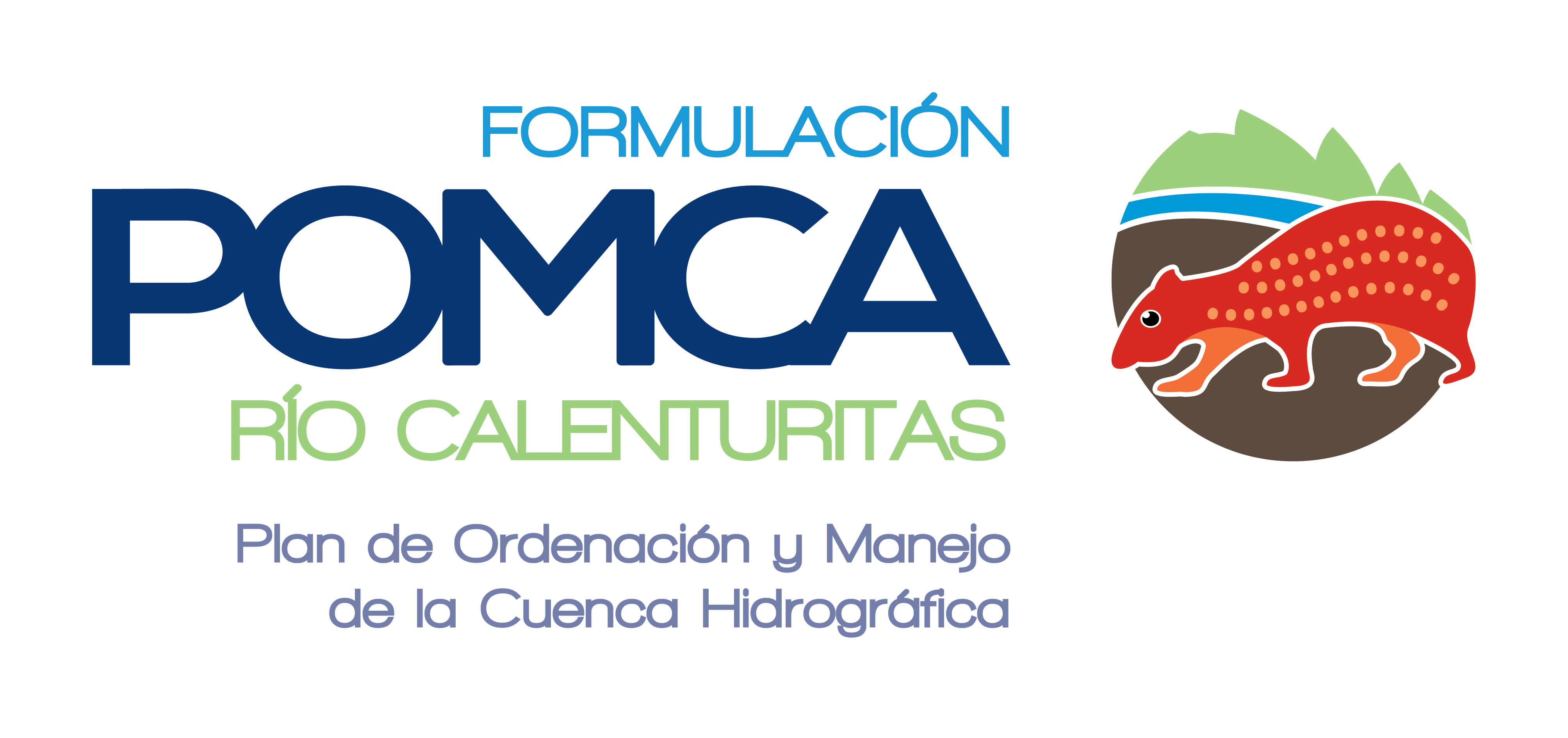 CONTRATO DE CONSULTORÍA No. 19-6-0138-0-2015: “Formulación del Plan de Ordenación y Manejo de la Cuenca 2802-08 Río Calenturitas –NSS– en el Departamento del Cesar, en la jurisdicción de la Corporación Autónoma Regional del Cesar –CORPOCESAR–, incorporando el Componente de Gestión del Riesgo como Determinante Ambiental del Ordenamiento Territorial”.Diligenciado el formato para Observaciones y Recomendaciones del POMCA del Río Calenturitas, por favor radicarlo en la oficina de Correspondencia de CORPOCESAR, Cra. 9 No 09 - 88 - Valledupar, Cesar (Colombia).Mayor información a los teléfonos 5748960 Ext. 232 o al correo atencionalciudadano@corpocesar.gov.coPLAN DE ORDENACIÓN Y MANEJO DE LA CUENCA HIDROGRÁFICA DEL RÍO CALENTURITAS (CÓD. 2802-08)Formato para Observaciones y Recomendaciones DATOS GENERALES DEL SOLICITANTEDATOS GENERALES DEL SOLICITANTEFecha y Lugar de Inscripción:Nombre:No. de Cédula: Lugar:Domicilio:Municipio:Teléfono Fijo:Teléfono Celular:Correo Electrónico:Maque con una (X):Actúa en Forma Personal:  (   )Actúa en Representación de una Organización:  (   )Nombre de la organización:Maque con una (X):Actúa en Forma Personal:  (   )Actúa en Representación de una Organización:  (   )Nombre de la organización:DESCRIPCIÓN DE LA OBSERVACIÓN/RECOMENDACIÓNDESCRIPCIÓN DE LA OBSERVACIÓN/RECOMENDACIÓNDescriba la observación y/o recomendación relacionada con el POMCA del Río Calenturitas. Describa la observación y/o recomendación relacionada con el POMCA del Río Calenturitas. Fase AprestamientoNumeral y título:Observación:Recomendación:Fase DiagnósticoNumeral y título:Observación:Recomendación:Fase Prospectiva y Zonificación AmbientalNumeral y título:Observación:Recomendación:Fase FormulaciónNumeral y título:Observación:Recomendación:Fase AprestamientoNumeral y título:Observación:Recomendación:Fase DiagnósticoNumeral y título:Observación:Recomendación:Fase Prospectiva y Zonificación AmbientalNumeral y título:Observación:Recomendación:Fase FormulaciónNumeral y título:Observación:Recomendación:DOCUMENTOS ADICIONALESDOCUMENTOS ADICIONALESEn caso de que requiera adjuntar documentos que respalden las observaciones y/o recomendaciones relacionada con el POMCA del Río Calenturitas, por favor relaciónelos y adjúntelos: En caso de que requiera adjuntar documentos que respalden las observaciones y/o recomendaciones relacionada con el POMCA del Río Calenturitas, por favor relaciónelos y adjúntelos: Anexo 1. Nombre:Anexo 1. Nombre:Anexo 2. Nombre:Anexo 2. Nombre:Anexo 3. Nombre:Anexo 3. Nombre:Anexo 4. Nombre:Anexo 4. Nombre:Anexo 5. Nombre:Anexo 5. Nombre:Firma:Nombre:C.C.